Министерство здравоохранения Рязанской областиКасимовский филиал ОГБПОУ «Рязанский медицинский колледж»Методические указанияк выполнению контрольных работ для обучающихсяспециальности 33.02.01. Фармация(среднего профессионального образования базовой подготовки)ПМ.01. Реализация лекарственных средств и товаров аптечного ассортиментаМДК 01.01. Лекарствоведение  (раздел фармакогнозия)Методические указания разработаны на основе Федерального государственного стандарта(далее-ФГОС) по специальности среднего профессионального образования (далее –СПО)33.02.01.                                                 Фармация Организация – разработчик: Касимовский филиал ОГБПОУ «Рязанский медицинский коледж»РАЗРАБОТЧИКПреподаватель: Н.В.СоветниковаРАССМОТРЕНОНа заседании ЦМК общепрофессиональных  дисциплинПротокол №_____ от ___________ г.ОДОБРЕНОМетодическим советомПротокол № ____ от ___________г.Методические указания включают вопросы и задачи по МДК 01.01. Лекарствоведение (раздел фармакогнозия), предусмотренные рабочей программой ПМ. 01. Реализация лекарственных  средств и товаров аптечного ассортимента.    Предназначены для формирования у обучающихся специальности 33.02.01. Фармация теоретических знаний по фармакогнозии и выработке навыков практического применения этих знаний.Выбор номера варианта контрольных работВыполнение контрольной работы  осуществляется по вариантам. Номер варианта определяется первой буквой фамилии обучающегося.  Рекомендации по оформлению контрольных работ.1.      Контрольная работа выполняется в ученической тетради.  Требования к оформлению титульного листа указаны в приложении 1. при выполнении работы в электронном виде соблюдай те требования: шрифт 14 , Times New Roman, межстрочный интервал 1.2.      Отвечайте на вопросы конкретно, логично, по теме, с выводами и обобщением.3.      В конце контрольной работы укажите используемую литературу.4.       Готовую контрольную работу  можно отправить по электронной почтепо адресу e-mail: farmakmk2015@yandex.ru . В теме письма указать название  предмета (модуля, МДК), фамилию преподавателя.                            Критерии оценки контрольной работы 1.      Соответствие содержания теме.2.      Глубина, полнота раскрытия темы.3.      Логика изложения материала.4.      Терминологическая четкость.5.      Уровень навыков самостоятельной работы с литературой.6.      Соблюдение требований к оформлению контрольной работы.7.      Работа, выполненная по другому варианту, не зачитывается.         Контрольная работа не может быть оценена положительно, если в ней поверхностно раскрыты вопросы, допущены принципиальные ошибки, а также при условии механически переписанного материала из учебников или другой литературы. В случае неудовлетворительной оценки контрольная работа направляется студенту для повторного выполнения. К повторно выполненной работе необходимо приложить первую редакцию.Образец оформления титульного листа контрольной работы (образец)Министерство здравоохранения Рязанской области Касимовский филиал ОГБПОУ «Рязанский медицинский колледж»Контрольная работа № ____ПМ.01. Реализация лекарственных средств и товаров аптечного ассортиментаМДК 01.01. Лекарствоведение  (раздел фармакогнозия)Выполнила  студентка    2 курсаКурс   2    специальность  «Фармация»   группа ________Домашний адрес ____________________________________________________________________ ____________________________________________________________________ Преподаватель _______________________________________________________ Дата получения работы колледжем _____________________________________ Дата проверки _________________________  оценка ______________________Подпись преподавателя _______________________________________________                                                                                      Касимов 2015Контрольная работа  № 1.ПМ.01. Реализация лекарственных средств и товаров аптечного ассортиментаМДК 01.01. Лекарствоведение  (раздел фармакогнозия)Инструкция: задания выполняются в виде тестов, в которых необходимо указать 1 правильный ответ или дописать. Обязательно указывайте тему.Пример:    Тема «Введение»                   1- а                   2- б                   3- г                   4-  влажности,  200 С                    т.д.Вариант 1.Тема «Введение»Из предложенных вариантов ответов выберите 1 правильный:Лекарственное растение — это:Растение или его часть, используемые в высушенном или свежем виде в качестве лекарственного средства или для получения лекарственного вещества и разрешенное для использования в установленном порядке.Животные организмы или продукты их жизнедеятельности, содержащие биологически активные вещества (БАВ) и используемые с медицинской целью в установленном порядке.Растение, содержащее БАВ, действующее на организм человека и животного, используемое для заготовки лекарственного растительного сырья, применяемого с лечебной целью.Растение, содержащее высокотоксичные БАВ и в определенных дозах используемое с медицинской целью в установленном порядке.Растение, используемое для получения гомеопатических лекарственных средств2. Листьями в фармацевтической практике называют лекарственное растительное сырье, представляющее собой:часть побега, выполнявшую функции фотосинтеза, транскрипции и газообменавысушенные, реже свежие листья или отдельные листочки сложного листа.высушенные или свежие листья, используемые для медицинских целей. боковые, большей частью плоские дорсовентральные органы, состоящие из листовой пластинки, основания и черешка.высушенные, реже свежие надземные части травянистых растений.3. Корневищами в фармацевтической практике называют лекарственное растительное сырье, представляющее собой:Видоизмененные, в основном подземные, побеги многолетних трав, обладающие биологической активностью.Высушенные или свежие корневища и их части, собранные осенью или ранней весной, очищенные или отмытые от земли, освобожденные от отмерших частей, остатков стеблей и листьев. Куски подземных видоизмененных побегов, собранные осенью или ранней весной, очищенные или отмытые от земли, освобожденные от отмерших и надземных частей и корней.Свежие или высушенные осевые органы многолетних растений, имеющие радиальное строение, выполняющие запасающую функцию и обладающие биологической активностью.Высушенные корневища и корни многолетних растений, собранные осенью или ранней весной, очищенные или отмытые от земли, освобожденные от остатков стеблей и листьев.Дописать:4. Растения, разрешенные к применению с целью лечения уполномоченными на то органами соответствующих стран, получили название ________________( от  латинского слова ____________  – аптека).5. Выделяют  _______  основных направления научных работ в фармакогнозии на современном этапе (указать):______________________________________________________________________________________________________________________________________________________________________________________________________________________________________________________________________________________________________________________________________________________________Тема « Основы заготовительного процесса лекарственного растительного сырья»Из предложенных вариантов ответов выберите 1 правильный:1. Выращивание  лекарственных растений в промышленных маштабах по рекомендациям агротехники в данных условиях с целью получения лекарственного растительного сырья     а. размножение     б. селекция     в. культивирование     г. возделывание2. К заготовке  ядовитого лекарственного сырья не допускаются все, кроменесовершеннолетнихпрошедших инструктажбеременныхкормящих женщин  3. Как правило, подземные органы заготавливают:В период плодоношения.В период бутонизации. Весной в период сокодвижения. В период цветения.Осенью в конце вегетации или ранней весной в начале вегетации.4. Для сушки травы, содержащей эфирное масло, выбирают следующие условия:       а.  На солнце.       б.  На чердаке под железной крышей.       в.  В сушилках при 50—60 °С.        г. В сушилках при 35—40 °С.        д. В сушилках при 80-90 °С.5.Окончание сушки плодов определяют по следующему признаку:а. Плодоножка с треском ломается.б. При сжимании плоды в руке измельчаются, крошатся.в. При сжимании плоды в руке образуют комок.г. При сжимании плоды в руке не образуют плотного комка,    легко рассыпаются. д. При сжимании в руке плоды не пачкают ладони.6. Окончание сушки корневищ определяют по следующему признаку:а. Корневища становятся легкими.б. Корневища становятся дряблыми, эластичными.                 в. Корневища ломаются с характерным треском.                  г.  Надземная часть легко отделяется от корневищ. д. Корневища на изломе темнеют.7. Вид сушки, которую проводят под навесами, под тенью деревьев, в чистых проветриваемых чердачных помещениях под железной или шиферной крышей:Тепловая сушкаВоздушно-тепловаяконвективная сушкаСублимационная сушка8. Обычно сыпучее сырье (почки, плоды, семена, листья) упаковывают:насыпьюв мешкив банкипрессуют9. При нормальных условиях хранения в среднем срок годности  для листьев, трав, цветков  составляет2-3 года3-4 года4-5 летне граничено10. Ядовитое и сильнодействующее растительное сырье хранят:на стелажахв чистых шкафчикахв шкафчиках под замкомв сейфах11. НД, который  содержит сведения, определяющие технические требования и качество, методы испытаний, условия хранения и сроки годности ЛРС:Государственные стандарты  (ГОСТ)фармакопейные статьи (ФС) фармакопейные статьи предприятий (ФСП)международные требования, суммированные в различных документах (GMP)12. Наиболее характерными и опасными чужеродными химическими веществами, которые могут быть обнаружены в лекарственном растительном сырье, являются (дописать): ____________________,____________________,_______________.13. Для увлажнения пересушенного растительного сырья, его выдерживают в помещении с повышенной ___________________ в течение _______________.Тема «Анализ лекарственного растительного сырья»1. Под  подлинностью лекарственного растительного  сырья понимают соответствиечисловым показателямсрокам годностисрокам заготовкиосновному действиюсырья своему наименованию2. Под доброкачественностью лекарственного растительного сырья понимают соответствие сырьясрокам годностисодержанию действующих веществсвоему наименованиюсодержанию примесейвсем требованиям нормативной документации3. Недопустимой примесью  к лекарственному растительному сырью являютсяземля, песок, мелкие камничасти других неядовитых растенийкусочки стеклакусочки одревесневших стеблейчасти сырья, утратившие свой цвет4. Минеральная примесь в лекарственном растительном сырьеземля, стекло, мелкие камешки, песок, пыльпримесь любых  веществ минерального происхождениякомочки земли, мелкие камешки, песокосадок, полученный после взмучивания навески сырья с 10 мл водыостаток после сжигания и последующего прокаливания навески сырья8. К органолептическим признакам сырья относятся:характер изломарезультаты качественных реакцийформацвет изломахарактер жилкованияТема « Прием лекарственного растительного сырья»Из предложенных вариантов ответов выберите 1 правильный:Любое сырье на стадии предварительного анализа бракуется в следующих случаях, кроме:При наличии устойчивого постороннего запаха, не исчезающего при проветривании;При наличии устойчивого постороннего запаха,  исчезающего при проветривании;При засорении сырья ядовитыми растениями;При наличии битого стекла2. После соответствующей обработки к медицинскому применению допускается сырье только1-й степени зараженности2-й степени зараженности3-й степени зараженности4-й степени зараженности3. Подлинность - этосоответствие сырья своему наименованиюсоответствие сырья своему производящему растениюсоответствие сырья своему наименованию и принадлежность его к соответствующему производящему растениюсоответствие сырья всем требованиям НДотсутствие в сырье недопустимых примесей4. В сырье «плоды» обычно :не ограничивается содержание плодоножекне ограничивается содержание незрелых плодовограничивается содержание плодоножекограничивается содержание поврежденных плодов5. Дописать: ЛРС, поступающее в аптеку от сборщиков, подвергается ___________________________. Тема «Лекарственное растительное сырье, применяемое при заболеваниях различной этиологии».У  горца змеиного в качестве сырья заготавливают:radicesrhizomata et radicesrhizomatafoliaСодержание   дубильных веществ в сырье по ГФ ХI определяют:фотоэлектроколориметрическигравиметрическиспектрофотометрическиперманганатометрическиПри рассмотрении листа с поверхности видны клетки эпидермиса с верхней стороны с мало извилистыми стенками, с нижней - с более извилистыми. Устьица многочисленные с обеих сторон листа, окружены 3 (реже 4) околоустьичными клетками, из которых одна обычно мельче других (анизоцитный тип). Волоски многочисленные, двух типов - простые и головчатые. Простые волоски тонкостенные, одни из них 2-3-клеточные, небольшие, другие - многоклеточные, очень крупные. Головчатые волоски с длинной многоклеточной ножкой и 4-8-клеточной (изредка 1-2-клеточной) железистой головкой. В мезофилле листа содержатся одиночные призматические кристаллы оксалата кальция; нередко встречаются кристаллы в виде крестообразных сростков или тупоконечных друз. В крупных жилках имеются удлиненно-овальные клетки, заполненные кристаллическим песком. В молодых листьях содержатся только мелкие, едва заметные призматические кристаллы, расположенные вблизи жилок. Это микроскопическое исследование:дурманабеленытермопсисакрасавкиНаличие алкалоидов в сырье можно доказать с помощью реактива:ДрагендорфаПаулиСтиаслиРаймондаПредставлен микропрепарат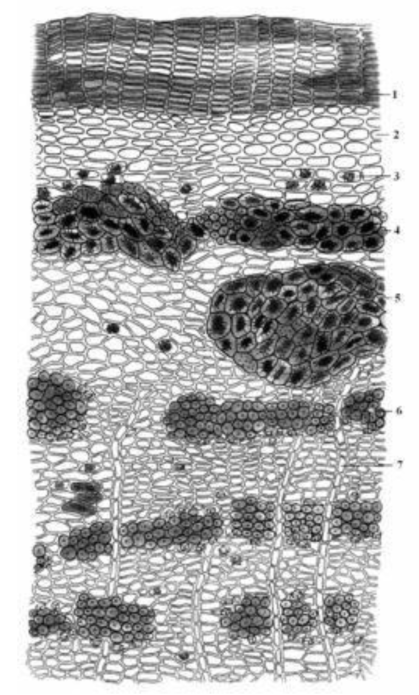                  а. корневище  лапчатки         прямостоячей                 б. коры дуба                 в. плоды черники                 г. корень алтея6. Корни Аралии заготавливают: осенью, выкапывая лопатами корни толщиной 1-3 см. выкопанные корни тщательно очищают от земли  и других примесейв течение всего года, предварительно скашивая надземную  часть. корни выпахивают плугом или выкапывают вручную, отряхивая от земли,очищают от примесей и сушатв. осенью или ранней весной. обрезают надземную часть, очищают от примесей и тщательно моют.7.  У растения  Panax ginseng сырьем является:fructusfoliaradixflos8. БАВ   лекарственных   растений,   обладающих   вяжущим   и противовоспалительным действием:сапониныантрагликозидыдубильные веществаалкалоиды.9. Обильная пена при  интенсивном встряхивании водного извлечения из сырья свидетельствуют о возможном присутствии:полисахаридовжирного маслалигнановсапонинов10. Сырьё  Vaccinium myrtillus:кораплодылистьяпобегиСделайте правильное соответствие:11.лен культурный12. дурман обыкновенный13. аралия манчжурская14. Бузина15. Ольха сераяВариант 2.Тема «Введение»Из предложенных вариантов ответов выберите 1 правильный:1. Лекарственное растительное сырье — это:Растение, содержащее БАВ, действующее на организм человека и животного, применяемое с лечебной целью.Продукты растительного происхождения, применяемые с лечебной целью и разрешенные для использования в установленном порядке. Высушенные части растений, используемые для приготовления настоев и отваров.Высушенные и измельченные, с части лекарственных растений,              упакованные в потребительскую упаковку. д. Цельные лекарственные растения или их части, используемые в высушенном или свежем виде в качестве лекарственного средств или для получения лекарственного вещества и препаратов и разрешенные для использования в установленном порядке2. Травами в фармацевтической практике называют лекарственное растительное сырье, представляющее собой:Стебли с расположенными на них листьями, почками и цветками, используемые для получения лекарственных средств.Цветущие верхушки растений.в. Высушенные или свежие надземные части цветковых растений, иногда с бутонами и незрелыми плодами.г.Высушенные или свежие надземные части травянистых растений, состоящие из стеблей с листьями и цветками, отчасти бутонами и незрелыми плодами.д. Всю надземную часть травянистых растений, собранную во время цветения3. Корнями в фармацевтической практике называют лекарственное растительное сырье, представляющее собой:Высушенные, реже свежие подземные органы древесных растений.Высушенные или свежие органы растений, растущие верхушкой, имеющие радиальное строение, не несущие листьев, почек, репродуктивных органов.Высушенные, реже свежие цельные или в кусках корни многолетних растений, собранные осенью или ранней весной, очищенные или отмытые от земли, освобожденные от отмерших частей, остатков стеблей и листьев.Высушенные корни травянистых растений, собранные осенью или ранней весной, отмытые от земли и освобожденные от надземных частей.Куски подземных видоизмененных побегов, собранные осенью или ранней весной, отмытые от земли и освобожденные от надземных частей.Дописать:4. Главнейшие из официнальных растений  включаются в ________________.       Такие растения называются ________________.5. В задачи фармакогнозии входят:  ___________________________________________________________________________________________________________________________________________________________________________________________________________________________________________________________________Тема « Основы заготовительного процесса лекарственного растительного сырья»Из предложенных вариантов ответов выберите 1 правильный:1. Заготовка лекарственного сырья культивируемых растений имеет ряд преимуществ перед сбором на диких зарослях, все кроме:зависимость объема заготовок от сроков восстановления зарослей;увеличение урожайности за счет агротехники и селекции; улучшение качества сырья за счет сбора сырья в оптимальные сроки и обеспечения рациональных условий сушки; возможность планирования объема заготовок по потребности в лекарственном растительном сырье;2. Пропаганда сознательного отношения к природе, в которой должны принимать участие работники аптек всех рангов через средства массовой информации, рекламу Воспитательные мероприятияИсследовательские мероприятияЗаконодательно-правовые мероприятия Технические мероприятия3. Тератогенное  действие-действие,  способное вызывать гибель эмбрионовдействие, повреждающее зародыш действие с возникновением аномалий и пороков развитиядействие, способное вызвать наследственные измененияг. действие, способное нарушить морфологию и функции половых желез и генеративных клеток4. Для большинства лекарственных растении лучшее время сбора приходится на 6- 10 часов10-13 часов13-18 часов18-20 часов5. Как правило, листья заготавливают:а. В период плодоношения. б. В начале вегетации.в. Весной в период сокодвижения.г. В период цветения. д. Осенью в конце вегетации.6. Для сушки листьев, содержащих гликозиды, выбирают следующие условия:На солнце. В подвале.В сушилках при 50—60 °С. В сушилках при 35—40 °С. В сушилках при 80—90 °С.7. Для сушки травы, содержащей гликозиды, выбирают следующие условия:На солнце. В подвалеВ сушилках при 50—60 °С. В сушилках при 35—40 °С.В сушилках при 80—90 °С8.Окончание сушки корней определяют по следующему признаку:а. Корни на изломе темнеют.б. Корни становятся дряблыми, эластичными.в. Земля легко отделяется от корней.г. Корни ломаются с характерным треском. д. Корни становятся легкими.9. Вид сушки, при которой в качестве теплоносителя используют нагретыйвоздух или инертные газы, а влага из сырья удаляется в виде параТепловая сушкаВоздушно-тепловаяконвективная сушкаСублимационная сушка10. Для упаковки семян, плодов, измельченных подземныхорганов, коры используют.насыпьюмешкив банкипрессуют11. Оптимальная влажность для помещений склада около 5 %около 7%около 13 %.около  20 %Дописать:12. Повторные заготовки на  участке сбора лекарственного растительного сырья возможны для подземных органов ____________________, для трав — __________________, для листьев, цветков, плодов - ____________. 13. Если содержание влаги в растительном сырье превышает требования НД, то сырье _______________, раскладывая _____________ слоем, в сухих, хорошо проветриваемых помещениях или в сушилках.Тема «Анализ лекарственного растительного сырья»Из предложенных вариантов ответов выберите 1 правильный:1. К органолептическим признакам сырья относятся:характер изломарезультаты качественных реакцийформацвет изломахарактер жилкования2. К микроскопическим признакам сырья относятся:запахкристаллические включенияцвет на изломеформахарактер поверхности3. Цвет излома определяют для лекарственного растительного сырья:корникорытравылистьяцветки4.   Цвет поверхности снаружи определяют для лекарственного растительного сырья:листьякорнилуковицыцветкикоры5.  Доброкачественность - этосоответствие сырья своему наименованиюсоответствие сырья всем требованиям НДсоответствие сырья своему наименованию и принадлежность его к соответствующему производящему растениюотсутствие в сырье недопустимых примесей, количество допустимых примесей не должно превышать нормы, указанные в НДотсутствие в сырье недопустимых примесейТема « Прием лекарственного растительного сырья»Из предложенных вариантов ответов выберите 1 правильный:1. Любое сырье на стадии предварительного анализа бракуется в следующих случаях, кроме:При наличии устойчивого постороннего запаха, не исчезающего при проветривании;При наличии устойчивого постороннего запаха,  исчезающего при проветривании;При засорении сырья ядовитыми растениями;При наличии битого стекла2. Цветками в фармацевтической практике называютвысушенные отдельные цветкивидоизмененные генеративные побегивидоизменённые вегетативные побегилекарственное сырьё, представляющее собой высушенные отдельные цветки или соцветия, а также их частивысушенные соцветия или их части3. Под  подлинностью лекарственного растительного  сырья понимают соответствиечисловым показателямсрокам годностисрокам заготовкиосновному действиюсырья своему наименованию4. В сырье «плоды» обычно :не ограничивается содержание плодоножекне ограничивается содержание незрелых плодовограничивается содержание плодоножекограничивается содержание поврежденных плодов5. Дописать: ЛРС, поступающее в аптеку от сборщиков, подвергается ____________________________ .Тема «Лекарственное растительное сырье, применяемое при заболеваниях различной этиологии»Местами обитания лапчатки прямостоячей являются:заливные лугасветлые леса (поляны,опушки,вырубки)разнотравные степирастет вблизи жилья как сорнякКора дуба используются как средствомочегонноевяжущее наружноеслабительноеотхаркивающееПри рассмотрении листа с поверхности видны клетки эпидермиса с извилистыми боковыми стенками и складчатой кутикулой. Устьица многочисленные, окружены 3-4 околоустьичными клетками, из которых одна значительно мельче других (анизоцитный тип), преобладают на нижней стороне листа. Волоски редкие, головчатые и простые. Головчатые волоски двух типов: с длинной многоклеточной ножкой и одноклеточной головкой, с одноклеточной ножкой и многоклеточной (из 4-6 клеток) головкой. Простые волоски 2-3-(реже 6)-клеточные, с тонкими стенками. В губчатой паренхиме видны овальные клетки, заполненные мелким кристаллическим песком оксалата кальция. При малом увеличении они имеют вид темных, почти черных пятен, при большом - сероватые с различимой кристаллической зернистостью. Очень редко в центре клетки с кристаллическим песком можно различить друзы или призматические кристаллы оксалата кальция. Это микроскопическое исследование:дурманабеленытермопсисакрасавкиСогласно требованиям ГФ ХI, в листьях красавки определяют содержание:атропинасуммы алкалоидов в пересчете на гиосциамингиосциаминаэкстрактивных веществ, извлекаемых водой Представлен микропрепарат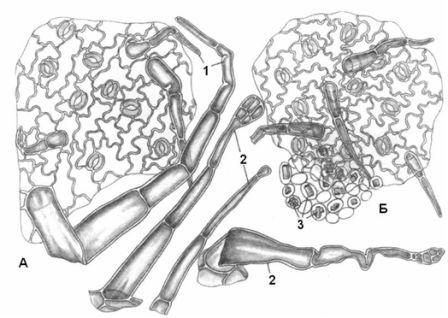  а. листа белены б. корневище  лапчатки прямостоячей                                в. коры дуба                 г. корень алтеяУ заманихи высокой в качестве сырья используют:плодыкорнилистьякорневища с корнямиПрепараты корня аралии маньчжурской отпускаются:Без рецепта врачаПо рецепту врачаВ зависимости от лекарственной формыУ растения Quercus robur сырьем являются:корниплодыкорыцветкиПрепараты левзеи обладают действиемкардиотоническимдиуретическимтонизирующимжелчегонным10. Сырьё, содержащее дубильные вещества, хранятпо списку Бпо общему спискупо общему списку отдельнопо списку АСделайте правильное соответствие:алтей лекарственныйчерникаженьшеньчередабадан толстолистныйВариант 3.Тема «Введение»Из предложенных вариантов ответов выберите 1 правильный:1. Лекарственное растение — это:Растение или его часть, используемые в высушенном или свежем виде в качестве лекарственного средства или для получения лекарственного вещества и разрешенное для использования в установленном порядке.Животные организмы или продукты их жизнедеятельности, содержащие биологически активные вещества (БАВ) и используемые с медицинской целью в установленном порядке.Растение, содержащее БАВ, действующее на организм человека и животного, используемое для заготовки лекарственного растительного сырья, применяемого с лечебной целью.Растение, содержащее высокотоксичные БАВ и в определенных дозах используемое с медицинской целью в установленном порядке.Растение, используемое для получения гомеопатических лекарственных средств2. Цветками в фармацевтической практике называют лекарственноерастительное сырье, представляющее собой:а. Органы размножения покрытосеменных растений, являющиеся укороченным побегом. Стебли с расположенными на них листьями, почками и цветками, используемые для получения лекарственных средств.б. Цветущие верхушки растений.в. Высушенные, реже свежие отдельные цветки или соцветия и их части.г. Высушенные, реже свежие соцветия, являющиеся побегами или системой видоизмененных побегов, несущих цветки.д. Высушенные специализированные побеги, состоящие из цветоножки, цветоложа, околоцветника, андроцея и генецея.3. Плодами в фармацевтической практике называют лекарственное растительное сырье, представляющее собой:а. Простые и сложные, а также ложные плоды, соплодия и их части.б . Многосеменные одногнездные плоды, образованные одним плодолистиком.                   в. Одногнездные сухие плоды, образованные плодолистиком.г. Многосеменные плоды с сочным околоплодником. д. Высушенные органы размножения растений, заключающиесемена.Дописать:4. Составная часть  аналитической нормативной документации, которая устанавливает требования к лекарственному растительному средству, его упаковке, условиям и срокам хранения и методам контроля качества  лекарственного средства-  ________________________________.  5. Выделяют  _______  основных направления научных работ в фармакогнозии на современном этапе (указать):_______________________________________________________________________________________________________________________________________________________________________________________________________________________________________________________________________________________________________________________________________________Тема « Основы заготовительного процесса лекарственного растительного сырья»Из предложенных вариантов ответов выберите 1 правильный:1.  Обоснованное планирование заготовок, что создает условия для восстановления дикорастущих зарослей лекарственных растений, специальную подготовку сезонных сборщиков и закрепление за ними индивидуальных промысловых площадейВоспитательные мероприятияИсследовательские мероприятияорганизационые мероприятияТехнические мероприятия2.  Гонадотоксическое действие-действие,  способное вызывать гибель эмбрионовдействие, повреждающее зародыш действие с возникновением аномалий и пороков развитиядействие, способное вызвать наследственные измененияг. действие, способное нарушить морфологию и функции половых желез и генеративных клеток3. Качество ЛРС в первую очередь определяется содержаниемБАВвитаминовсапониновгликозидов4. Как правило, почки заготавливают:а. В период плодоношения.б. Ранней весной, до распускания.                в. В конце вегетации. г. В период цветения.                д. Осенью в конце вегетации5. Для сушки почек выбирают следующие условия:а. В подвале.б. На чердаке под железной крышей.в. В сушилках при 50-60 °С.г. Под навесами, на открытом воздухе. д. В сушилках при 35—40 °С.6. Для сушки листьев, содержащих эфирное масло, выбирают следующие условия:а. На солнце.б. На чердаке под железной крышей.в. В сушилках при 50—60 °С. г. В сушилках при 35—40 °С.д. В сушилках при 80-90 °С.7. Окончание сушки листьев определяют по следующему признаку:а. Главная жилка гнется, но не ломается.б. Листовая пластинка становится желтоватой.в. При сжимании в руке листья не пачкают ладони. г. Главная жилка на изломе темнеет.д. Главная жилка с треском ломается.8. Сушка, которая проводится на открытом воздухе непосредственно подлучами солнца или в специально оборудованных сушилках, снабженныхдополнительными рефлекторами:Тепловая сушкаВоздушно-тепловаясолнечнаяСублимационная сушка9. Масса растительного  сырья в деревянных ящиках не должна превышать 5 кг10 кг20 кг30 кг 12. Оптимальная температура для помещений склада 0 -4 °С 5-10°С 10 -12 °С13-15°С 11. НД, который разрабатывается для лекарственного растительного сырья серийногопроизводства, разрешенного для медицинского применения и включенного в Государственный реестрГосударственные стандарты  (ГОСТ)фармакопейные статьи (ФС) фармакопейные статьи предприятий (ФСП)международные требования,суммированные в различных документах (GMP)Дописать:10. Надземные части растений (трава, листья, цветки, плоды) следует coбирать в_____________ погоду, после испарения росы ( __________________) и до появления вечерней росы (до ____________),11. Доведение сырья до соответствия с требованиямиНД включает __________________ или ________________________,________________________ и измельчение.Тема «Анализ лекарственного растительного сырья»Из предложенных вариантов ответов выберите 1 правильный:1. Подлинность - этосоответствие сырья своему наименованиюсоответствие сырья своему производящему растениюсоответствие сырья своему наименованию и принадлежность его к соответствующему производящему растениюсоответствие сырья всем требованиям НДотсутствие в сырье недопустимых примесей2. Допустимые примеси:стеклочасти ядовитых растенийдругие части производящего растенияпомёт грызуновпомёт птиц 3. Недопустимые примеси:песокпыльчасти других растенийдругие части растениячасти других ядовитых растений4. К макроскопическим признакам относятся:строение эпидермыформа краякристаллические включениярезультаты качественных реакцийстроение пробки5. Минеральная примесь в лекарственном растительном сырьеземля, стекло, мелкие камешки, песок, пыльпримесь любых  веществ минерального происхождениякомочки земли, мелкие камешки, песокосадок, полученный после взмучивания навески сырья с 10 мл водыостаток после сжигания и последующего прокаливания навески сырьяТема « Прием лекарственного растительного сырья»Из предложенных вариантов ответов выберите 1 правильный:1. Любое сырье на стадии предварительного анализа бракуется в следующих случаях, кроме:При наличии устойчивого постороннего запаха, не исчезающего при проветривании;При наличии устойчивого постороннего запаха,  исчезающего при проветривании;При засорении сырья ядовитыми растениями;При наличии битого стекла2. Цветками в фармацевтической практике называютвысушенные отдельные цветкивидоизмененные генеративные побегивидоизменённые вегетативные побегилекарственное сырьё, представляющее собой высушенные отдельные цветки или соцветия, а также их частивысушенные соцветия или их части3. Доброкачественность - этосоответствие сырья своему наименованиюсоответствие сырья всем требованиям НДсоответствие сырья своему наименованию и принадлежность его к соответствующему производящему растениюотсутствие в сырье недопустимых примесей, количество допустимых примесей не должно превышать нормы, указанные в НДотсутствие в сырье недопустимых примесей4. В сырье «плоды» обычно :не ограничивается содержание плодоножекне ограничивается содержание незрелых плодовограничивается содержание плодоножекограничивается содержание поврежденных плодов5.Дописать: ЛРС, поступающее в аптеку от сборщиков, подвергается ____________________________ Тема «Лекарственное растительное сырье, применяемое при заболеваниях различной этиологии»Местами обитания черники обыкновенной являются:заросли кустарника по берегам рек и озердолины рек и ручьев, сырые  лесахвойные и смешанные лесагорные склоныНа поперечном срезе виден бурый пробковый слой из многочисленных рядов клеток. В наружной коре находятся друзы оксалата кальция, группы каменистых клеток и на некотором расстоянии от пробки тангетально расположенный механический пояс, состоящий  из чередующихся групп лубяных волокон и каменистых клеток. В наружной коре по направлению от пояса  внутрь разбросаны группы волокон и каменистых клеток. Некоторые клетки паренхимы содержат  флобафены в виде включений красно-бурого цвета. Во  внутренней коре  многочисленные тангетально вытянутые группы лубяных волокон с кристаллоносной обкладкой, расположенных параллельными концентрическими поясами. Между группами волокон проходят однорядные сердцевинные лучи. Это  описание  анатомического строения сырья:змеевикасумахадубакрушиныЛистья дурмана  обыкновенного сушат при  температуре:50-600 С40-500 С80-900 СИскусственную сушку не используютПрепараты красавки  обладают свойствомотхаркивающимпротивокашлевымкардиотоническимспазмолитическимПредставлен микропрепарат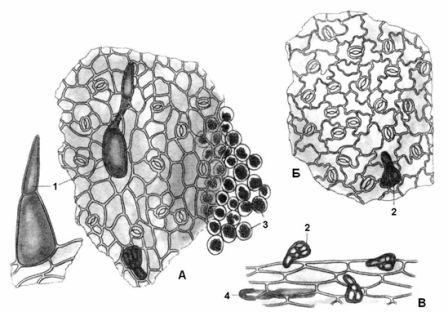  а. листа белены  б. корневище  лапчатки прямостоячей в. коры дуба г. дурмана обыкновенногоКорневище  горизонтальное, прямое иногда ветвящиеся, с многочисленными корнями. Длина корневища до 5 см, толщина до 2 см. Поерхность морщинистая, серовато-белая, излом ровный, желтовато-бурый, в центре имеется полость. Корни тонкие, длиной до 35 см, толщиной 1-2 мм, цилиндрические, шероховатые, узловатые, ломкие, желтоватые, в изломе беловатые. Вкус  горьковатый. Это описание сырья:заманихи высокойсинюхи голубойаралии высокойлевзие сафлоровиднойЛекарственное растительное сырье родиола розовая обладает действиемобщетонизирующимпотогоннымгипотоническимкровоостанавливающимУ растения Tilia cordata сырьем являются:корникорневища листьяцветкиПрепарат «Сапарал» получают из сырья:солодки голойаралии манчжурскойсинюхи голубоймалины 10. Сырьё, содержащее дубильные вещества, хранятпо списку Бпо общему спискупо общему списку отдельнопо списку АСделайте правильное соответствие: дуббелена чернаяэлеутероккоккровохлебка лекарственнаяродиола розоваяТема «Лекарственное растительное сырье, применяемое при заболеваниях различной этиологии»Контрольная работа № 2.ПМ.01. Реализация лекарственных средств и товаров аптечного ассортиментаМДК 01.01. Лекарствоведение  (раздел фармакогнозия)Инструкция:Для выполнения заданий рекомендуется использовать Государственную Фармакопею XI том 1 и 2, а также текст лекции, основную и дополнительную литературу (электрон. учеб-ки: Муравьева Д.А. Фармакогнозия, .; Муравьева Д.А. Самылина И.А. Фармакогнозия, 2002 г.).Задания выполняются строго по алгоритму!латинское, русское название лекарственного сырья, производящего растения, семейства;ботаническое описание растения, местообитание;правила заготовки и сушки лекарственного растительного сырья;вид лекарственного сырья;внешние признаки лекарственного растительного сырья (по ГФ XI);химический состав лекарственного сырья;основные пути использования лекарственного сырья в медицинской практике;хранение лекарственного растительного сырья;отпуск лекарственного растительного сырья (рецептурный, безрецептурный).Вариант 1.Тема «Лекарственное растительное сырье»Задание 1. Дайте характеристику алтея лекарственного по вышеуказанному   плану.Задание 2. Дайте характеристику красавки   по вышеуказанному   плану.Задание 3. Дайте характеристику женьшеня по  плану.Задание 4. Дайте характеристику липе сердцевидной  по плану.Задание 5. Дайте характеристику валериане лекарственной по плану.Задание 6. Дайте характеристику боярышнику колючему по  плану.Задание 7. Дайте характеристику бруснике обыкновенной  по  плану.Задание 6. Дайте характеристику мать- и- мачеха  по  плану.Вариант 2 .Тема «Лекарственное растительное сырье»Задание 1. Дайте характеристику дуба обыкновенного по вышеуказанному   плану.Задание 2. Дайте характеристику белены черной   по  плану.Задание 3. Дайте характеристику элеутерококка колючего  по  плану.Задание 4. Дайте характеристику малины обыкновенной  по плану.Задание 5. Дайте характеристику мелиссы обыкновенной по плану.Задание 6. Дайте характеристику сушеницы топяной  по  плану.Задание 7. Дайте характеристику березы повислой  по  плану.Задание 6. Дайте характеристику  подорожника большого  по  плану.Вариант 3 .Тема «Лекарственное растительное сырье»Задание 1. Дайте характеристику  лапчатки прямостоячей по вышеуказанному   плану.Задание 2. Дайте характеристику дурмана обыкновенного   по  плану.Задание 3. Дайте характеристику  лимоннику китайскому  по  плану.Задание 4. Дайте характеристику череде трехраздельной  по плану.Задание 5. Дайте характеристику  мяте перечной по плану.Задание 6. Дайте характеристику  наперстянке пурпуровой  по  плану.Задание 7. Дайте характеристику можжевельнику обыкновенному  по  плану.Задание 6. Дайте характеристику  чабрецу  по  плану.Список литературы для подготовки контрольной работы1. Беффа. М. Т. Лекарственные растения: [справочник] [Текст]  / Мария Тереза дела Беффа._ М.: АСТ: Астрель, 2005.-255,[1]с.:ил. ISBN 5-17-030037-9 (ООО  «Издательство АСТ») ISBN 5-217-11264-0 ( ООО « Издательство Астрель») ISBN 88-415-8898-5 (итал.)2. Государственный реестр лекарственных средств. [Текст]  Том I. Официальное издание.- ISBN 5-225-03993-63. Государственный реестр лекарственных средств. [Текст]  Том II. Часть I Официальное издание.- ISBN 5-225-03994-4 4. Государственный реестр лекарственных средств. [Текст]  Том II. Часть 2 Официальное издание.- ISBN 5-225-03994-45. Государственная фармакопея СССР [Текст]   Вып.1  Общие методы анализа. / МЗ СССР.- 11-е изд. доп. –  М.: «Медицина» 1987.- 336  с., ил.6. Государственная фармакопея СССР [Текст]  (II часть). Вып.2 Общие методы анализа Лекарственное растительное сырье/ МЗ СССР.- 11-е изд. доп. –  М.: «Медицина» 1989.- 400 с., ил.-  ISBN 5-225-00382-67. Кузецова М. А. , Рыбачук И. З. Фармакогнозия [Текст]: Учебник. – 2-е изд., перераб и доп.- М.: Медицина, 1993.- 448 с.: ил.- ( Учеб. лит. для учащихся фарм. училищ).- ISBN 5-225-00851-8    8. Лекарственное сырье растительного и животного происхождения. Фармакогнозия: [Текст]  учебное пособие/ под ред. Г. П. Яковлева.- СПб.: СпецЛит.2006.- 845с.: ил. ISBN 5-299-00322-69. http://www.fito.nnov.ru/special/11. https://yadi.sk/d/9_dIhyiYj2GRK -  лекции по фармакогнозии  ( вводить в адресной )Первая буква фамилии обучающихся                   Номер  вариантаА - ЗВариант № 1И - МВариант № 2Н -  ЯВариант № 3А) 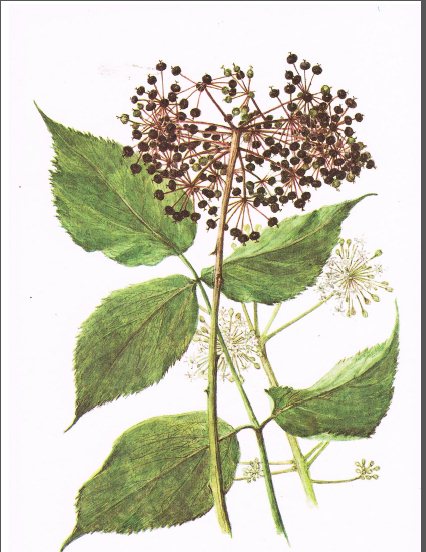 Б)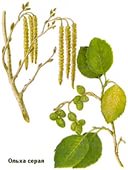 В)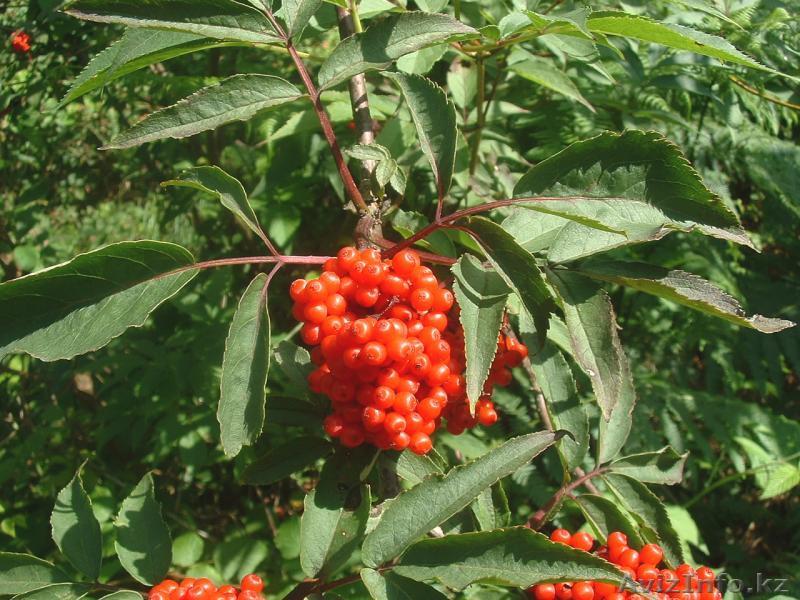 Г) 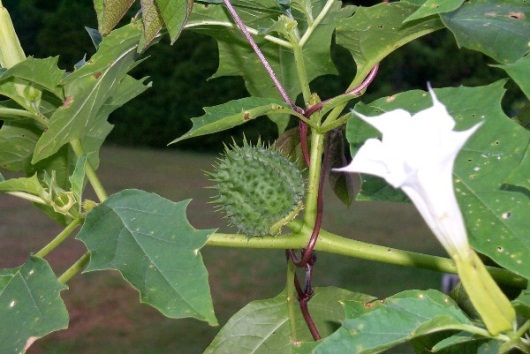 Д)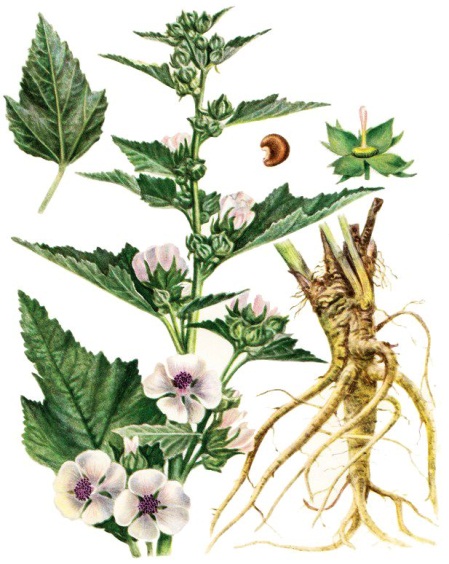 Е) 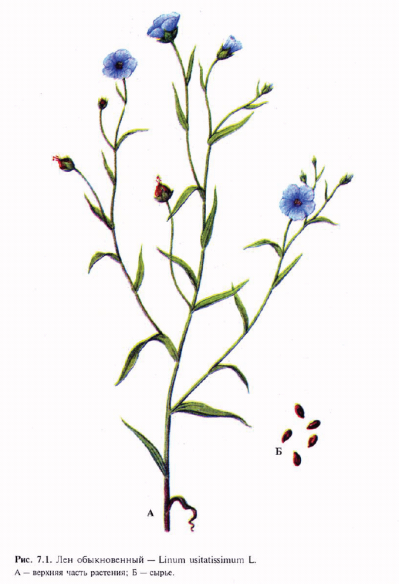 А) 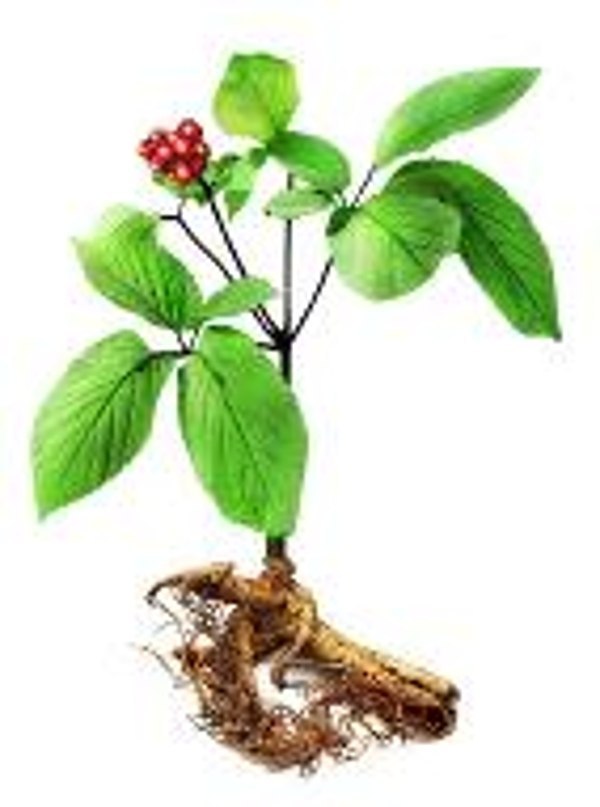 Б) 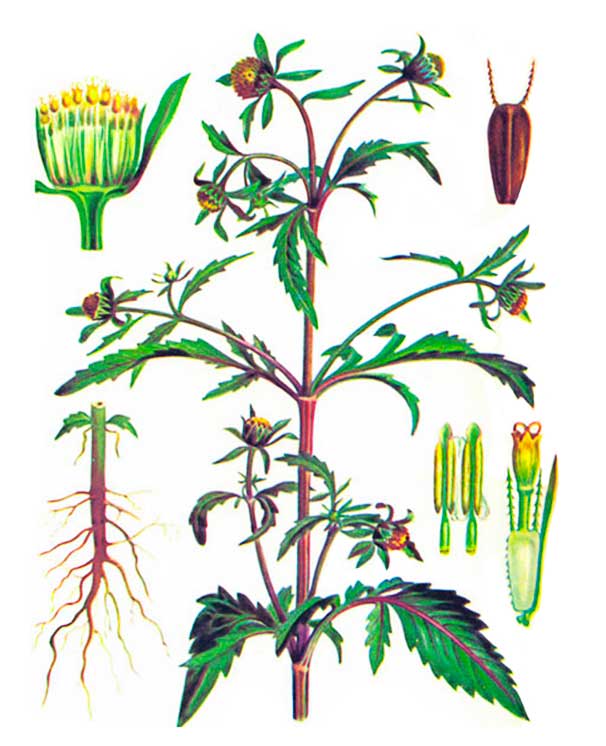 В) Г) 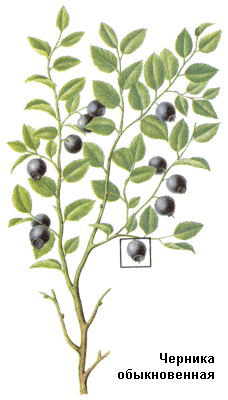 Д) 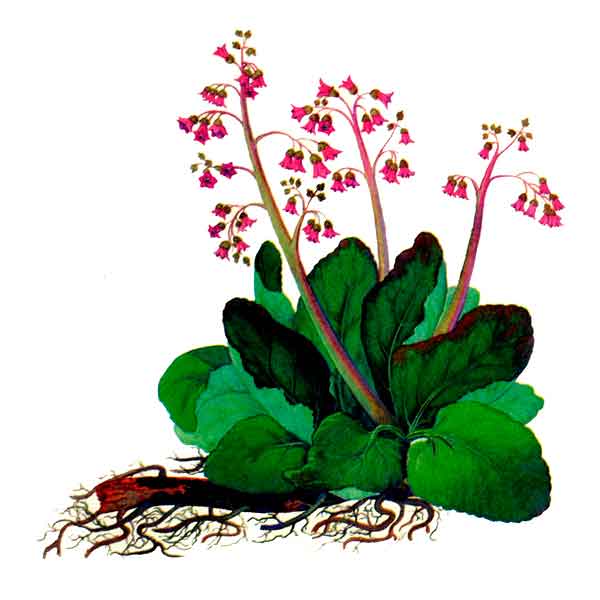 Е)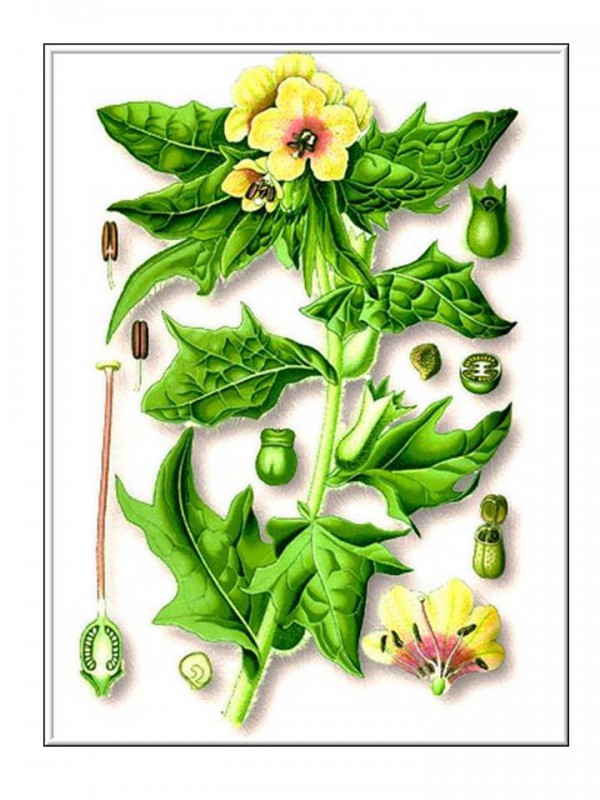 А) 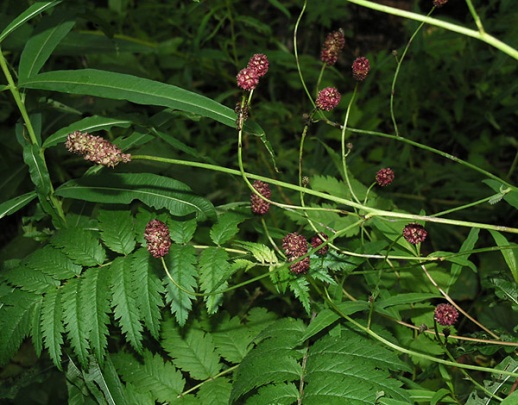 Б)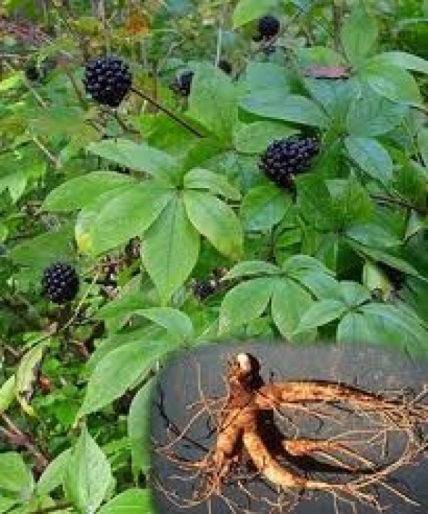 В) 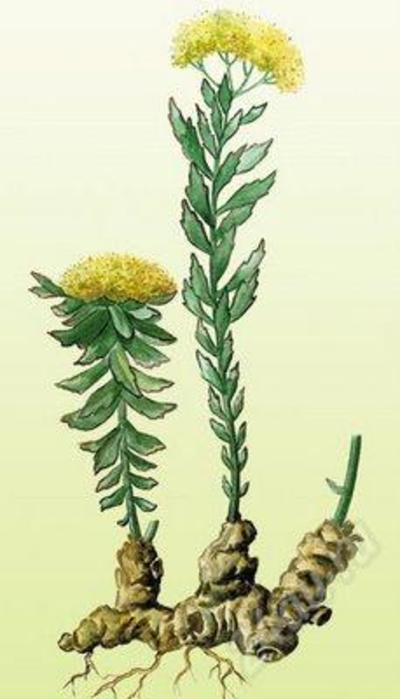 Г)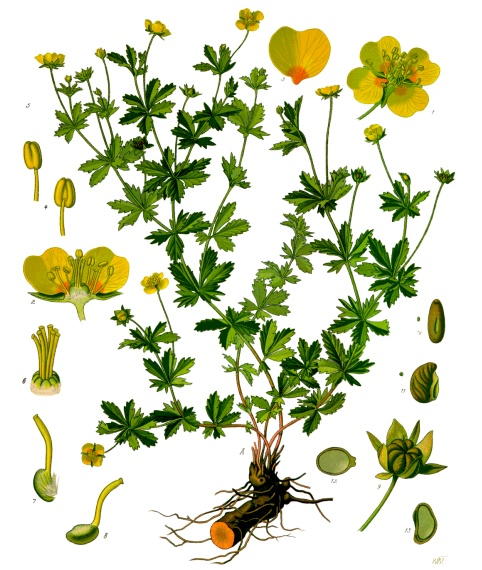 Д) Е) 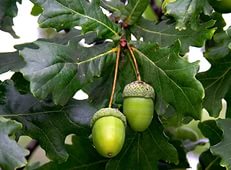 